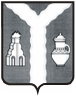                                 ПОСТАНОВЛЕНИЕ24 мая 2018 г.                                                                                                    №583О внесении изменений в постановление Кировской районной администрации от 09.01.2017 №02 «О создании административной комиссии сельского поселения «Село Воскресенск» В соответствии со статьями 5.1, 6 Закона Калужской области от 04.07.2002                  № 133-ОЗ «О создании административных комиссий»,  подпунктом 25 пункта 1     статьи 14 Закона Калужской области от 26.09.2005 №120-ОЗ «О наделении органов местного самоуправления муниципальных районов и городских округов Калужской области отдельными государственными полномочиями», Федеральным законом от 06.10.2003 № 131-ФЗ «Об общих принципах организации местного самоуправления в Российской Федерации», руководствуясь ст. 7 Устава муниципального района «Город Киров и Кировский район», Кировская районная администрация ПОСТАНОВЛЯЕТ:	1. Внести в постановление Кировской районной администрации от 09.01.2017 №02 «О создании административной комиссии сельского поселения «Село Воскресенск»  следующие изменения:	- вывести из состава административной комиссии сельского поселения «Село Воскресенск»  Кошелева М.А. и Терехову В.И.;	- ввести в состав административной комиссии сельского поселения «Село Воскресенск»:                а) Рогачёву Галину Николаевну, ведущего специалиста администрации сельского поселения «Село Воскресенск»;   б) Гришина Павла Николаевича - участкового уполномоченного полиции МОМВД России  «Кировский».2. Настоящее постановление вступает в силу с момента официального опубликования.И.О. Главы Кировскойрайонной администрации                                                                       Г.В. Кропачев